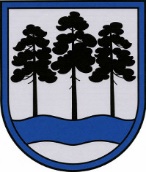 OGRES  NOVADA  PAŠVALDĪBAReģ.Nr.90000024455, Brīvības iela 33, Ogre, Ogres nov., LV-5001tālrunis 65071160, e-pasts: ogredome@ogresnovads.lv, www.ogresnovads.lv PAŠVALDĪBAS DOMES SĒDES PROTOKOLA IZRAKSTS25.Par Ogres novada pašvaldības saistošo noteikumu Nr.17/2023 “Par koku ciršanu ārpus meža un apstādījumu apsaimniekošanu Ogres novada administratīvajā teritorijā” izdošanuSaskaņā ar Pašvaldību likuma 45.panta pirmās daļas 5.punktu, dome ir tiesīga izdot saistošos noteikumus un paredzēt administratīvo atbildību par to pārkāpšanu, nosakot administratīvos pārkāpumus un par tiem piemērojamos administratīvos sodus par publiskā lietošanā nodotu pašvaldības zaļo zonu un stādījumu aizsardzību. Saskaņā ar Meža likuma 8.panta otro daļu, vietējā pašvaldība savos saistošajos noteikumos par koku ciršanu ārpus meža pilsētas un ciema teritorijā nosaka zaudējumu atlīdzību par dabas daudzveidības samazināšanu, kā arī šo zaudējumu aprēķināšanas un atlīdzināšanas kārtību, kā arī Ministru kabineta 2012.gada 2.maija noteikumu Nr.309 “Noteikumi par koku ciršanu ārpus meža“ 22.punktu, kas nosaka, ka pašvaldības dome izdod saistošos noteikumus par koku ciršanu ārpus meža, nosakot koku ciršanas izvērtēšanas kārtību un publiskās apspriešanas procedūras kārtību, kā arī sabiedrībai nozīmīgus gadījumus, kad rīko publisko apspriešanu, lai nodrošinātu publiskā lietošanā nodotu pašvaldības zaļo zonu un stādījumu aizsardzību un lai par koku ciršanu ārpus meža pilsētas un ciema teritorijā noteiktu zaudējumu atlīdzību par dabas daudzveidības samazināšanu, ir sagatavoti saistošie noteikumi “Par  koku ciršanu ārpus meža un apstādījumu apsaimniekošanu Ogres novada administratīvajā teritorijā” (turpmāk – Saistošie noteikumi) un paskaidrojuma raksts. Saistošajos noteikumos ir noteikta apstādījumu uzturēšanas un apsaimniekošanas kārtība Ogres novada administratīvajā teritorijā, kārtība koku ciršanai ārpus meža un kārtība, kādā tiek izsniegta koku ciršanas atļauja, noteikta zaudējumu atlīdzība par dabas daudzveidības samazināšanu saistībā ar koku ciršanu Ogres novada administratīvajā teritorijā, kā arī šo zaudējumu aprēķināšanas kārtība, un noteikti gadījumi, kad saistībā ar koku ciršanu nepieciešams rīkot sabiedrisko apspriešanu. Saistošo noteikumu projekts paredz administratīvo atbildību par šo noteikumu neievērošanu, kā arī nosaka kompetentās institūcijas un amatpersonas, kas kontrolē noteikumu izpildi, veic administratīvā pārkāpumu procesu, pieņem lēmumu administratīvā pārkāpuma lietā, piemērojamos sodus.Ņemot vērā minēto un saskaņā ar Pašvaldību likuma 44. panta pirmo daļu,balsojot: ar 19 balsīm "Par" (Andris Krauja, Artūrs Mangulis, Dace Māliņa, Dace Veiliņa, Daiga Brante, Dainis Širovs, Dzirkstīte Žindiga, Egils Helmanis, Gints Sīviņš, Ilmārs Zemnieks, Jānis Kaijaks, Jānis Siliņš, Kaspars Bramanis, Pāvels Kotāns, Raivis Ūzuls, Rūdolfs Kudļa, Santa Ločmele, Toms Āboltiņš, Valentīns Špēlis), "Pret" – nav, "Atturas" – nav, Ogres novada pašvaldības dome NOLEMJ:Izdot Ogres novada pašvaldības saistošos noteikumus Nr.17/2023 “Par koku ciršanu ārpus meža un apstādījumu apsaimniekošanu Ogres novada administratīvajā teritorijā” (turpmāk – Noteikumi) (pielikumā). Ogres novada pašvaldības Centrālās administrācijas Juridiskajai nodaļai triju darba dienu laikā pēc Noteikumu parakstīšanas rakstveidā nosūtīt tos un paskaidrojumu rakstu Vides aizsardzības un reģionālās attīstības ministrijai (turpmāk – VARAM) atzinuma sniegšanai.Uzdot Ogres novada pašvaldības Centrālās administrācijas Juridiskajai nodaļai pēc pozitīva VARAM atzinuma saņemšanas nodrošināt Noteikumu publicēšanu oficiālajā izdevumā “Latvijas Vēstnesis”.Uzdot Ogres novada pašvaldības Centrālās administrācijas Komunikācijas nodaļai pēc pozitīva VARAM atzinuma saņemšanas publicēt Noteikumus Ogres novada pašvaldības mājas lapā internetā.Uzdot Ogres novada pašvaldības Centrālās administrācijas Kancelejai pēc Noteikumu spēkā stāšanās nodrošināt Noteikumu brīvu pieeju Ogres novada pašvaldības ēkā.Uzdot Ogres novada pašvaldības pilsētu un pagastu pārvalžu vadītājiem pēc Noteikumu spēkā stāšanās nodrošināt Noteikumu brīvu pieeju pašvaldības pilsētu un pagastu pārvaldēs.Kontroli par lēmuma izpildi uzdot Ogres novada pašvaldības izpilddirektoram.(Sēdes vadītāja,domes priekšsēdētāja E.Helmaņa paraksts)Ogrē, Brīvības ielā 33Nr.122023. gada 20. jūlijā